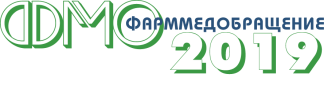 XXI всероссийскАЯ конФЕРЕНЦИЯ«Государственное регулирование в сфере обращениялекарственных средств и медицинских изделий» «ФармМедОбращение 2019»21-22 мая 2019 г., Москва, Конгресс-центр ЦМТА Н К Е Т АУважаемые коллеги, благодарим Вас за участие в конференции!В этом году ФармМедОбращение предстает в обновленном виде!Так, помимо переноса времени проведения конференции на весну, были внесены изменения и в сам формат проведения мероприятия С целью повышения практической значимости конференции и ее ориентированности на конкретного участника, а именно на ВАС, просим заполнить данную анкетуФамилия, имя, отчество, должность ______________________________________________________________ ______________________________________________________________________________________________Название организации __________________________________________________________________________ ______________________________________________________________________________________________ Номер контактного телефона   (код ________) ______________________________________________________E-mail ________________________________@__________________________________________	Вид деятельности организацииПросим Вас ответить на представленные вопросы:Что бы вы хотели услышать в образовательной части конференции (секционная часть, круглые столы, мастер-классы). Чьи лекции, чье выступление, какая тема?____________________________________________________________________________________________________________________________________________________________________________________________Деловая программа. С кем бы из представителей Министерства здравоохранения Российской Федерации, Росздравнадзора и других федеральных органов исполнительной власти, а также органов управления здравоохранением субъектов Российской Федерации Вам было бы интересно пообщаться в формате деловой встречи?____________________________________________________________________________________________________________________________________________________________________________________________Интересен ли Вам формат делового завтрака? Какие темы могут быть обсуждены в его рамках?____________________________________________________________________________________________________________________________________________________________________________________________Презентационный блок. Готовы ли Вы презентовать в формате выставки или в формате презентации новые продукты, новые разработки, новые методики?____________________________________________________________________________________________________________________________________________________________________________________________Готовы ли Вы выступить в качестве модератора на круглом столе и по какой тематике?____________________________________________________________________________________________________________________________________________________________________________________________Подпись __________________ 					    	  «___»_______________2019 г.Пожалуйста, отправьте заполненную форму по e-mail: fru@fru.ruСправки по тел./факсу (495) 359-06-42, 359-53-38, e-mail: fru@fru.ru, skype: fru2012Производство ЛСОптовая и розничная торговляПредставительствоПроизводство медицинских изделийАптекаЛПУЦККВУЗ